Foodborne Illness Outbreak Detection, Investigation, and Response: Training Roadmap for Environmental Health Professionals OverviewThis training roadmap is intended to provide a visual guide to meeting the competencies for environmental health professionals engaged in foodborne illness outbreak detection, investigation, and response at the state and local level.  The training roadmap has been created to complement the competency set developed by the Integrated Food Safety Centers of Excellence (CoE) for environmental health professionals. The training roadmap can be used to guide environmental health professionals to trainings to develop knowledge and skills based on the environmental health professional’s current training level. There are two supplemental documents that accompany this roadmap document. The Training Descriptions document is an alphabetical list of all trainings included on the roadmap.  Resource information for each training includes the following: a description of the training, cost, CEUs, length of training, modality, EH competency cross reference, and a hyperlink to access the training website.  The Trainings to Competencies document cross-references all of the competencies that are covered by a specific training.  Users can rollover the competency hyperlinks to display a description of the competency.  Criteria Logic models were created for each of the competencies for Environmental Health Professionals, laying out the inputs, activities, and short/long term goals of each of the competencies. A scan of available trainings and the learning objectives was completed. Trainings were identified from the Centers for Disease Control and Prevention (CDC), Integrated Food Safety Centers of Excellence (CoE), National Environmental Health Association (NEHA), and university courses. Both free trainings and trainings available for purchase were included in the training roadmap. Trainings that require payment are clearly indicated.  After trainings were identified, the trainings were mapped to the competencies. Through the logic models, learning objectives, and goals of the training, the training was matched with a competency/competencies. Trainings were completed if accessible to best match the training to the competencies.TiersThe trainings were sorted into three categories (basic, intermediate, or advanced) based on the amount of knowledge that a person would need in order to understand and succeed with the training. The basic, intermediate, and advanced categories translate to the progression through Tier 1, Tier 2, and Tier 3 of the competencies for environmental health professionals. Both free trainings and trainings available for purchase are included in the training roadmap.  Trainings offered online or as an in-person workshop are included, as well as trainings that are free or require a fee. The state offering the in-person training is indicated through state abbreviations. The FDA's Office of Regulatory Affairs' Office of Training Education and Development (OTED) provides free training to state, local and tribal regulatory partners. OTED courses require usernames and passwords for their learning management systems. Many FDA OTED courses are only offered a few times a year. Careful planning should be considered for these courses. More information on access to OTED courses can be found here: https://www.fda.gov/training-and-continuing-education/ora-university-orau/state-local-and-tribal-regulatory-partners-welcome-oted.Training Roadmap LegendTraining Roadmap Legend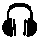 an online training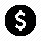 fee associated with this training (State Abbr.)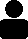 an in-person workshop or class and the state abbreviation where offeredTopic areaTier 1Tier 2Tier 3COMPETENCY 1Outbreak detectionDescribes the role of surveillance systems in detecting foodborne illness outbreaksUses surveillance systems to detect to foodborne illness outbreaksImproves surveillance systems to make foodborne outbreak detection timelier and more efficientCompetency 1TrainingsCompetency 1TrainingsCommunication Skills for Regulators E is for Epidemiology Environmental Assessment Quick Train Environmental Assessment Training Series (EATS) 101: Foundation Skills Environmental Health Quick Train Videos: Getting into the Mindset Epi-Ready: Foodborne Disease Outbreak Investigation Team TrainingFoodborne Illness Investigations 1: Collecting Surveillance Data, Foodborne Illness Investigations 2: Beginning an Investigation Foodborne Illness Outbreak Investigation - CIFOR Updates  Foodborne Illness: What Problem? Foodborne Outbreak Challenge  (CO)Foodborne Outbreak Investigation and Response Team Roles and Responsibilities: Part A Foodborne Outbreak Investigation and Response Team Roles and Responsibilities: Part B  I is for Investigation ORA Risk Management in 7 Steps Principles of Epidemiology   (MO)Protecting the Food Supply: Federal Partners PUBH 541 Student Outbreak Rapid Response Training (SORRT)  (TN)Regulatory Foundations Sampling 101: How to Find Pathogens in Food Facilities Three Steps and a Hop: A Foodborne Illness Outbreak Investigation Case Study (Online) Three Steps and a Hop: A Foodborne Illness Outbreak Investigation Case Study (Paper Based) Instructor Guide (PDF)Student Guide (PDF)Tabletop Slides (PPT)Environmental Assessment Training Series (EATS): 102 Environmental Health Investigations Food Related Emergency Exercise Bundle (FREE-B)  Foodborne Illness Investigations Foodborne Illness Investigations 3: Expanding the Investigation Gastroenteritis at a University in Texas Initial Foodborne Illness  Investigation COMPETENCY 2Outbreak investigation team: roles and responsibilitiesExplains the role of environmental health professionals, epidemiologists, microbiologists, and other members of the outbreak investigation team during a foodborne illness outbreak investigationCollaborates with other members of the outbreak investigation team on activities undertaken as part of a foodborne illness outbreak investigationLeads activities undertaken as part of a foodborne illness outbreak in collaboration with partners at local, state and federal agencies Competency 2TrainingsCompetency 2TrainingsCommunication Skills for Regulators Environmental Assessment Quick Train Environmental Health Quick Train Videos: Assembling Tools and Preparation for Sampling  Epi-Ready: Foodborne Disease Outbreak Investigation Team TrainingFoodborne Illness: What Problem? Foodborne Outbreak Challenge  (CO)Foodborne Outbreak Investigation and Response Team Roles and Responsibilities: Part A Foodborne Outbreak Investigation and Response Team Roles and Responsibilities: Part B Foodborne Outbreak Investigation: What does a laboratorian do? Foodborne Outbreak Investigation: What does an environmental health professional do? Foodborne Outbreak Investigation: What does an epidemiologist do? Introduction to NEARS Pining for a Common Source, a Foodborne Illness Outbreak Investigation: Table Top Exercise PUBH 541 Student Outbreak Rapid Response Training (SORRT)  (TN)Sampling 101: How to Find Pathogens in Food Facilities Three Steps and a Hop: A Foodborne Illness Outbreak Investigation Case Study (Online) Three Steps and a Hop: A Foodborne Illness Outbreak Investigation Case Study (Paper Based) Instructor Guide (PDF)Student Guide (PDF)Tabletop Slides (PPT)Applied Outbreak Investigation (AOI)  Training  (CO)Basics of Inspection: Beginning an Inspection Environmental Assessment Just-In-Time Training Environmental Health Investigations Epi-Ready: Foodborne Disease Outbreak Investigation Team TrainingFood Related Emergency Exercise Bundle (FREE-B) Foodborne Illness Investigations Foodborne Illness Investigations 3: Expanding the Investigation Foodborne Illness Investigations 4: Conducting a Food Hazard ReviewFoodborne Illness Investigations 6: Final ReportInitial Foodborne Illness Investigation Salmonella in the Caribbean Certified Professional - Food Safety (CP-FS) Credential Epi-Ready for Response Teams Soft Skills for Professionals The Role of the Environmental Assessments in Understanding Foodborne Illness Outbreaks  COMPETENCY 3Outbreak investigation team: partnerships and communicationDescribes the importance of partnerships and ongoing communication with epidemiologists, microbiologists, and other professionals engaged in outbreak detection and responseMaintains partnerships and ongoing communication with epidemiologists, microbiologists, and other professionals engaged in outbreak detection and responseBuilds partnerships with local, state and federal agencies engaged in outbreak detection and response Competency 3TrainingsCompetency 3TrainingsCommunication Skills for Regulators Environmental Assessment Quick Train Environmental Assessment Training Series (EATS) 101: Foundation Skills Environmental Health Quick Train Videos: Assembling Tools and Preparation for Sampling Foodborne Outbreak Investigation and Response Team Roles and Responsibilities, Part A Foodborne Outbreak Investigation: What does an epidemiologist do? Investigation Principles Pining for a Common Source, a Foodborne Illness Outbreak Investigation: Table Top Exercise Protecting the Food Supply: State Partners Protecting the Food Supply: State Partners in FloridaProtecting the Food Supply: State Partners in GeorgiaPUBH 541 Student Outbreak Rapid Response Training (SORRT)  (TN)Sampling 101: How to Find Pathogens in Food Facilities Basic Food Law for State Regulators Building Skills in Case Presentation E is for Epidemiology Environmental Assessment Just-In-Time Training Environmental Assessment Training Series (EATS) 102: Skill Building Epi-Ready: Foodborne Disease Outbreak Investigation Team TrainingFood Related Emergency Exercise Bundle (FREE-B) FSIS Foodborne Illness Investigations: Current Thinking Salmonella in the Caribbean Soft Skills for Professionals The Role of the Environmental Assessments in Understanding Foodborne Illness Outbreaks COMPETENCY 4Environmental assessmentsDescribes the components of an environmental assessmentPerforms foodborne illness outbreak environment assessmentsContinuously improves the process for conducting foodborne illness outbreak environment assessmentsCompetency 4TrainingsCompetency 4TrainingsCampylobacter Outbreak at a Colorado Correctional Facility Case Study Environmental Assessment Quick Train Environmental Assessment Training Series (EATS) 101: Foundation Skills Environmental Health Quick Train Videos: Getting into the Mindset Epi-Ready: Foodborne Disease Outbreak Investigation Team TrainingFoodborne Outbreak Challenge  (CO)I is for Investigation Introduction to NEARS Investigation Principles Pining for a Common Source, a Foodborne Illness Outbreak Investigation: Table Top Exercise Principles of Epidemiology  (MO)Sampling 101: How to Find Pathogens in Food Facilities Three Steps and a Hop: A Foodborne Illness Outbreak Investigation Case Study (Online) Three Steps and a Hop: A Foodborne Illness Outbreak Investigation Case Study (Paper Based) Instructor Guide (PDF)Student Guide (PDF)Tabletop Slides (PPT)Applied Outbreak Investigation  (AOI) Training  (CO)Basic Food Law for State Regulators Basics of Inspection: Beginning an Inspection Environmental Assessment Just-In-Time Training Environmental Assessment Training Series (EATS) 102: Skill Building Environmental Health Investigations Evidence Development Foodborne Illness Investigations Sampling 101: How to Find Pathogens in Food Facilities  Traceback Investigations The Role of the Environmental Assessments in Understanding Foodborne Illness Outbreaks COMPETENCY 5Contributing factors Lists types of contributing factors by causative agent or food vehicle Uses available information to develop hypotheses about the causative agent, implicated food, and contributing factors in preparation for the site visitMentors others on the use of epidemiological, laboratory and other data when developing hypotheses about the causative agent, implicated food, and contributing factors  in preparation for the site visitCompetency 5 TrainingsCompetency 5 TrainingsEnvironmental Assessment Quick Train Environmental Assessment Training Series (EATS) 101: Foundation Skills Epidemiologic Investigations Related to Foodborne Outbreaks Epi-Ready: Foodborne Disease Outbreak Investigation Team TrainingFood Safety Practices for Salmonella and Campylobacter Control in Poultry Foodborne Outbreak Challenge  (CO)General Education Course: HACCP HACCP I is for Investigation Introduction to NEARS Preventive Controls Providing a Solid Foundation for a Hazard Analysis and Critical Control Points (HACCP) System Three Steps and a Hop: A Foodborne Illness Outbreak Investigation Case Study (Online) Three Steps and a Hop: A Foodborne Illness Outbreak Investigation Case Study (Paper Based) Instructor Guide (PDF)Student Guide (PDF)Tabletop Slides (PPT)Applied Outbreak Investigation  (AOI) Training  (CO)Basic Food Law for State Regulators  Basics of Inspection: Beginning an Inspection Campylobacter Outbreak at a Colorado Correctional Facility Environmental Assessment Just-In-Time Training Environmental Assessment Training Series (EATS) 102: Skill Building Environmental Health Investigations Environmental Health Quick Train Videos: General Considerations for Choosing Sampling Sites Environmental Health Quick Train Videos: General Considerations for Sampling for Listeria Environmental Health Quick Train Videos: General Considerations for Sampling for Salmonella Epi-Ready: Foodborne Disease Outbreak Investigation Team Training Food Source Information Wiki Foodborne Illness Investigations I is for Investigation Outbreak Investigation Case SeriesSampling 101: How to Find Pathogens in Food Facilities The 3 C’s of Listeria: Characteristics, Contamination, and Control Traceback Investigations Epi-Ready for Response Teams Food Safety Practices for Salmonella and Campylobacter Control in Poultry The Role of the Environmental Assessments in Understanding Foodborne Illness Outbreaks COMPETENCY 6Observation and Record ReviewLists processes, practices, and records to observe and review during a site visitSelects appropriate processes and practices to observe and records to review during a site visit given a specific outbreak scenarioMentors others on appropriate processes and practices to observe and records to review during a site visit given a specific outbreak scenarioCompetency 6 TrainingsCompetency 6 Trainings Basics of HACCP Environmental Assessment Training Series (EATS) 101: Foundation Skills Epi-Ready: Foodborne Disease Outbreak Investigation Team TrainingGeneral Education Course: HACCP HACCP Introduction to NEARS Preventive Controls Providing a Solid Foundation for a Hazard Analysis and Critical Control Points (HACCP) System Three Steps and a Hop: A Foodborne Illness Outbreak Investigation Case Study (Online) Three Steps and a Hop: A Foodborne Illness Outbreak Investigation Case Study (Paper Based) Instructor Guide (PDF)Student Guide (PDF)Tabletop Slides (PPT)Environmental Assessment Just-In-Time Training Environmental Assessment Training Series (EATS) 102: Skill Building Environmental Health Quick Train Videos: Basics of Swabbing Environmental Health Quick Train Videos: General Considerations for Choosing Sampling Sites Environmental Health Quick Train Videos: General Considerations for Sampling for Listeria Environmental Health Quick Train Videos: General Considerations for Sampling for Salmonella Epi-Ready: Foodborne Disease Outbreak Investigation Team TrainingEvidence Development Sampling 101: How to Find Pathogens in Food Facilities The 3 C’s of Listeria: Characteristics, Contamination, and Control Epi-Ready for Response Teams Outbreak Investigation Case Series COMPETENCY 7Interview skills Lists the types of information required when interviewing managers and staff during a foodborne illness outbreak environmental assessmentInterviews managers and staff during a foodborne illness outbreak environmental assessment to obtain relevant informationDevelops interview guides and techniques for interviewing managers and staff during a foodborne illness outbreak environmental assessmentCompetency 7TrainingsCompetency 7TrainingsBasics of HACCP Campylobacter Outbreak at a Colorado Correctional Facility: Instructor Guide (PDF)Student Guide (PDF)Communication Skills County Fair Chocolate Scare Case Study :Instructor Guide (PDF)Student Guide (PDF)Tabletop Exercise (PPT)Environmental Assessment Training Series (EATS) 101: Foundation Skills  Epi-Ready: Foodborne Disease Outbreak Investigation Team TrainingEvidence Development Foundational Interviewing Skills HACCP I is for Investigation Interviewing Cardinal Rules Interviewing the Frustrating Four 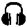 Investigation Principles Outbreak Investigation Training: Sample Interviews Pining for a Common Source, a Foodborne Illness Outbreak Investigation: Table Top Exercise 9-minute Quick Interview Cardinal Rules for Outbreaks Advanced Interviewing   (CO)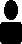 Environmental Assessment Just-In-Time Training Environmental Assessment Training Series (EATS) 102: Skill Building Hypothesis Generation During a Foodborne Outbreak Investigation ECHO  (CO)Initial Foodborne Illness Investigation Interviewing During an Outbreak Course Interviewing Skills and Personal Safety Reports Foodborne Disease Outbreak Investigation Tabletop Exercise (Hepatitis A)  (AZ)COMPETENCY 8Sampling Lists the types of sampling, sampling tools and other equipment used as part of a foodborne illness outbreak environmental assessmentCollects food, environmental, and clinical samples during a foodborne illness outbreak environmental assessmentDevelops and improves sampling guides and model practicesCompetency 8TrainingsCompetency 8TrainingsA Day in the Life of a Stool Sample: Culture Methods Training Clinical Specimen Collection during a Foodborne Outbreak (Supplies Kit) Environmental Assessment Quick Train Environmental Assessment Training Series (EATS) 101: Foundation Skills Environmental Health Quick Train Videos: Assembling Tools and Preparation for Sampling Environmental Health Quick Train Videos: General Considerations for Sampling for Salmonella Environmental Health Quick Train Videos: Getting into the Mindset Evidence Development  General Education Course: SamplingGet the Scoop Stool Collection Operation and Optimum PackagingIn the Lab: Gram Stain Process In the Lab: Plating a Stool Sample Investigation Principles Pining for a Common Source, a Foodborne Illness Outbreak Investigation: Table Top Exercise Sampling Sampling 101: How to Find Pathogens in Food Facilities Applied Whole Genome Sequencing for Epidemiologists  (CO)Clinical Specimen Collection during a Foodborne Outbreak Environmental Assessment Just-In-Time Training Environmental Assessment Training Series (EATS) 102: Skill Building Environmental Health Quick Train Videos: Basics of Swabbing Environmental Health Quick Train Videos: General Considerations for Choosing Sampling Sites Environmental Health Quick Train Videos: General Considerations for Sampling for Listeria Environmental Health Quick Train Videos: General Considerations for Sampling for Salmonella Foodborne Illness Investigations Hypothesis Generation During a Foodborne Outbreak Investigation ECHO  (CO)Initial Foodborne Illness Investigation Sampling 101: How to Find Pathogens in Food Facilities The 3 C’s of Listeria: Characteristics, Contamination, and Control COMPETENCY 9Critical thinking skillsSummarizes multiple sources of  information from a foodborne illness outbreak environmental assessmentAnalyzes information from a foodborne illness outbreak environmental assessment to identify contributing factors and root causes or environmental antecedentsMentors others on the use of critical thinking skills and systems theory to identify contributing factors and root causes or environmental antecedentsCompetency 9TrainingsCompetency 9TrainingsCampylobacter Outbreak at a Colorado Correctional Facility Case Study: Instructor Guide (PDF)Student Guide (PDF)Environmental Assessment Quick TrainEnvironmental Assessment Training Series (EATS) 101: Foundation Skills Evidence Development Foodborne Outbreak Challenge  (CO)Pining for a Common Source, a Foodborne Illness Outbreak Investigation: Table Top Exercise Applied Outbreak Investigation (AOI) Training  (CO)Environmental Assessment Just-In-Time Training Environmental Assessment Training Series (EATS) 102: Skill BuildingEnvironmental Health Investigations Environmental Health Quick Train Videos: General Considerations for Sampling for Listeria Environmental Health Quick Train Videos: General Considerations for Sampling for Salmonella Foodborne Disease Outbreak Investigation Tabletop Exercise (Hepatitis A)  (AZ)Foodborne Illness Investigations FSIS Foodborne Illness Investigations: Current Thinking Initial Foodborne Illness Investigation Sampling 101: How to Find Pathogens in Food Facilities The 3 C’s of Listeria: Characteristics, Contamination, and Control Traceback Investigations Epi-Ready for Response Teams COMPETENCY 10Control measuresLists appropriate short- and long- term control measuresRecommends appropriate short- and long-term control measures given a specific outbreak scenarioEvaluates the impact of short- and long-term control measuresCompetency 10TrainingsCompetency 10TrainingsBasics of HACCP Biological Hazards County Fair Chocolate Scare Case Study :Instructor Guide (PDF)Student Guide (PDF)Tabletop Exercise (PPT)Environmental Assessment Training Series (EATS) 101: Foundation Skills Environmental Hazards General Education Course: HACCP HACCP Legal Aspects of Public Health Food Safety ORA Risk Management in 7 Steps Preventive Controls Providing a Solid Foundation for a Hazard Analysis and Critical Control Points (HACCP) System Applied Outbreak Investigation  (AOI) Training  (CO)Basic Food Law for State Regulators Basics of Inspection: Beginning an Inspection Environmental Assessment Just-In-Time Training  Environmental Assessment Training Series (EATS) 102: Skill BuildingEnvironmental Health Investigations Food Safety Practices for Salmonella and Campylobacter Control in Poultry Foodborne Illness Investigations FSIS Foodborne Illness Investigations: Current Thinking Gastroenteritis at a University in Texas Initial Foodborne Illness Investigation  COMPETENCY 11Legal authority Describes the legal authority of state/local agencies during a foodborne illness outbreak Carries out the legal authority of state/local agencies during a foodborne illness outbreak Evaluates the need to use state/local legal authorities during a foodborne illness outbreak, in consultation with other local, state and federal agenciesCompetency 11 TrainingsCompetency 11 TrainingsEpi-Ready: Foodborne Disease Outbreak Investigation Team TrainingFoodborne Illness Outbreak Investigation - CIFOR Updates   Foodborne Illness: What Problem? Introduction to the Food Emergency Response Network (FERN) Jurisdiction Laws, Regulations, Policies, and Procedures Legal Aspects of Public Health SafetyLegally Covered - Understanding Public Health Authority to Prevent Foodborne Disease in the Community Protecting the Food Supply: State Partners Protecting the Food Supply: State Partners in FloridaProtecting the Food Supply: State Partners in GeorgiaPUBH 541 Student Outbreak Rapid Response Training (SORRT)  (TN)Applied Outbreak Investigation  (AOI) Training  (CO)Basic Food Law for State Regulators Environmental Assessment Training Series (EATS) 102: Skill Building Environmental Health InvestigationsEpi-Ready: Foodborne Disease Outbreak Investigation Team TrainingFood Related Emergency Exercise Bundle (FREE-B) Foodborne Disease Outbreak Investigation Tabletop Exercise (Hepatitis A)  (AZ)Traceback Investigations Certified Professional, Food Safety (CP-FS Credential COMPETENCY 12Traceback investigations Explains the purpose of traceback and trace forward investigations and the roles of local, state and federal agenciesConducts traceback and trace forward investigations in collaboration with state and federal partnersFacilitates and advises on traceback and trace forward investigations in collaboration with other state and federal agenciesCompetency 12TrainingsCompetency 12TrainingsEnvironmental Assessment Training Series (EATS) 102: Skill Building Epi-Ready: Foodborne Disease Outbreak Investigation Team TrainingFoodborne Illness Outbreak Investigation - CIFOR Updates  (VA)Foodborne Outbreak Challenge  (CO)Introduction to the Food Emergency Response Network (FERN) Legal Aspects of Public Health Food Safety Pining for a Common Source, a Foodborne Illness Outbreak Investigation: Table Top Exercise Traceability Applied Outbreak Investigation  (AOI) Training  (CO)Basics of Inspection: Beginning an Inspection Environmental Health Investigations Epi-Ready: Foodborne Disease Outbreak Investigation Team TrainingFood Related Emergency Exercise Bundle (FREE-B)Traceback Investigations Epi-Ready for Response Teams COMPETENCY 13Outbreak communicationRecognizes the importance of communicating with external partners and stakeholdersCommunicates results of the environmental assessment to external partners and stakeholders  Responds to requests from the media, external partners and stakeholders for information on the foodborne illness outbreak investigation Competency 13TrainingsCompetency 13TrainingsCommunication Skills Communication Skills for Regulators Environmental Assessment Quick TrainFoodborne Outbreak Investigation and Response Team Roles and Responsibilities, Part A I is for Investigation Investigation Principles Legal Aspects of Public Health Food Safety Pining for a Common Source, a Foodborne Illness Outbreak Investigation: Table Top Exercise Professionalism PUBH 541 Student Outbreak Rapid Response Training (SORRT)  (TN)Three Steps and a Hop: A Foodborne Illness Outbreak Investigation Case Study (Online) Three Steps and a Hop: A Foodborne Illness Outbreak Investigation Case Study (Paper Based) Instructor Guide (PDF)Student Guide (PDF)Tabletop Slides (PPT)Applied Outbreak Investigation  (AOI) Training  (CO)Environmental Assessment Just-In-Time Training Environmental Assessment Training Series (EATS) 102: Skill Building Epi-Ready: Foodborne Disease Outbreak Investigation Team TrainingFood Related Emergency Exercise Bundle (FREE-B) Initial Foodborne Illness Investigations Building Skills in Case Presentation E is for Epidemiology Foodborne Disease Outbreak Investigation Tabletop Exercise (Hepatitis A)  (AZ)COMPETENCY 14Quality Improvement Explains the importance of evaluation and continuous quality improvementImplements strategies for evaluation and continuous quality improvementDevelops strategies for evaluation and continuous quality improvementCompetency 14TrainingsCompetency 14TrainingsCIFOR Webinar Series Foodborne Illness Outbreak Investigation - CIFOR Updates  General Education Course: HACCP Providing a Solid Foundation for a Hazard Analysis and Critical Control Points (HACCP) System Epi-Ready: Foodborne Disease Outbreak Investigation Team TrainingCOMPETENCY 15Report WritingLists the items that would be included in a written summary of a foodborne illness outbreak environmental assessment Prepares a foodborne illness outbreak environmental assessment reportMentors staff on effective report writing during a foodborne illness outbreak investigationCompetency 15TrainingsCompetency 15TrainingsBasics of HACCP Communication Skills for Regulators Foodborne Outbreak Challenge  (CO)Foodborne Outbreak Investigation and Response Team Roles and Responsibilities, Part A General Education Course: HACCP I is for Investigation Pining for a Common Source, a Foodborne Illness Outbreak Investigation: Table Top Exercise Providing a Solid Foundation for a Hazard Analysis and Critical Control Points (HACCP) System PUBH 541 Student Outbreak Rapid Response Training (SORRT)  (TN)Applied Outbreak Investigation  (AOI) Training  (CO)Environmental Assessment Just-In-Time Training Environmental Assessment Training Series (EATS) 101: Foundation SkillsEnvironmental Assessment Training Series (EATS) 102: Skill Building Epi-Ready: Foodborne Disease Outbreak Investigation Team TrainingFood Related Emergency Exercise Bundle (FREE-B) Foodborne Illness Investigations 6: Final Report FSIS Foodborne Illness Investigations: Current Thinking National Outbreak Reporting System (NORS) Form Video Salmonella in the Caribbean COMPETENCY 16Outbreak reportingDescribes the importance of reporting foodborne illness outbreaks to national surveillanceAssists in the reporting of foodborne illness outbreaks to national surveillance Improves the quality and completeness of foodborne illness outbreak data reported to national surveillanceCompetency 16 TrainingsCompetency 16 TrainingsBasics of HACCP Environmental Assessment Training Series (EATS) 101: Foundation Skills Foodborne Illness Investigations 1: Collecting Surveillance Data Foodborne Outbreak Challenge  (CO)Foodborne Outbreak Investigation and Response Team Roles and Responsibilities, Part B I is for Investigation Introduction to NEARSPUBH 541 Student Outbreak Rapid Response Training (SORRT)  (TN)Applied Outbreak Investigation (AOI) Training  (CO)Environmental Assessment Just-In-Time Training Environmental Assessment Training Series (EATS) 102: Skill Building National Outbreak Reporting System (NORS) Form Video Salmonella in the Caribbean 